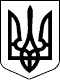 ЗАЗИМСЬКА СІЛЬСЬКА РАДАБРОВАРСЬКОГО РАЙОНУ КИЇВСЬКОЇ ОБЛАСТІР І Ш Е Н Н ЯПро внесення змін до рішення сесії Зазимської сільської ради від 08.07.2021р.  № 1480-15-позачергової-VIII «Про встановлення ставок та пільг із сплати місцевих податків і зборів на території Зазимської сільської територіальної громади на 2022 рік»Керуючись ст. 143 Конституції України,  Бюджетним кодексом України зі змінами та доповненнями, Податковим кодексом України зі змінами та доповненнями, Законом України «Про засади державної регуляторної політики у сфері господарської діяльності», пунктом 24 статті 26 та статтями 59 та 69 Закону України «Про місцеве самоврядування в Україні», та враховуючи рекомендації комісії  з  питань соціально – економічного розвитку, бюджету та фінансів, комунальної власності, реалізації державної регуляторної політики, інвестицій та зовнішньоекономічних зв’язків, Зазимська сільська радаВ И Р І Ш И Л А:Внести зміни до рішення сесії Зазимської сільської ради  від 08.07.2021р. № 1480-15-позачергової-VIII «Про встановлення ставок та пільг із сплати місцевих податків і зборів на території Зазимської сільської територіальної громади на 2022 рік»,  а саме:Пункт 3.7. цифру «1163» замінити цифрою «1860».  2. Затвердити Перелік податкових агентів зі справляння туристичного збору на території Зазимської сільської територіальної громади на 2022 рік, згідно додатку. (Додається)3. Оприлюднити це рішення на офіційному сайті Зазимської сільської ради та забезпечити направлення копії цього рішення до органу державної фіскальної  служби.4. Це  рішення набирає  чинності з 01.01.2022 року і є невід’ємною частиною рішення сесії від 08.07.2021р.  № 1480-15-позачергової-VIII «Про встановлення ставок та пільг із сплати місцевих податків і зборів на території Зазимської сільської територіальної громади на 2022 рік»5. Контроль за виконанням цього рішення покласти на постійну комісію з  питань соціально – економічного розвитку, бюджету та фінансів, комунальної власності, реалізації державної регуляторної політики, інвестицій та зовнішньоекономічних зв’язків та управління фінансів Зазимської сільської ради Броварського району Київської області.Сільський голова	Віталій КРУПЕНКОс. Зазим'я16 грудня 2021року№  2508-24-позачергової-VIIIДодаток до рішення  24 позачергової сесії Зазимської сільської ради VІІІ скликаннявід 16.12.2021р. № 2508 Перелік податкових агентів зі справляння туристичного збору на території Зазимської сільської територіальної громади на 2022 рік*Примітка: Перелік податкових агентів не є вичерпним та не забороняє сплачувати збір до місцевого бюджету іншими податковими агентами до їх включення у перелік податкових агентів та може бути доповнений у разі реєстрації нових податкових агентів.№ п/пНайменування податкового агентаНазва населеного пункту1ФОП Бєлов В’ячеслав  Вадимович (база відпочинку «Авісма»)с. Літки, вул. Чоповського, буд. 442ФОП Малай Олександр Петрович (база відпочинку «Авісма»)с. Літки, вул. Чоповського, буд. 443ТОВ «АТРЕКС»                                 (база відпочинку «Зелений гай»)с. Літки, вул. Чоповського, буд. 284ТОВ База відпочинку «Десна»с. Літки, вул. Чоповського, буд. 365ТОВ «Директ Таргет»                       (база відпочинку «Десна») с. Літки, вул. Чоповського, буд. 346КП «Київський метрополітен» (база відпочинку «Метро» с. Літки, вул. Чоповського, буд. 467ТОВ «База відпочинку Літки» с. Літки, вул. Чоповського, буд. 488ДУ База відпочинку «Любич» СБУ с. Літки, вул. Чоповського, буд. 309ТОВ «Торгівельний дім «ТАРОТ»с. Літки, вул. Чоповського, буд. 4710КП «КІРОВГЕОЛОГІЯ» (база відпочинку «Гусарський стан»)с. Літки, вул. Чоповського11База відпочинку «Дельфін» с. Пухівка, вул. Набережна,912База відпочинку  «Київ інвест Олімпія» «Будівельник» с. Пухівка, вул. Набережна,№1113База відпочинку  «Стріла» с. Пухівка, вул. Набережна, №714База відпочинку  «Деснянські верби»  с. Пухівка, вул. Набережна, №715База відпочинку  «Шиноремонтний завод»  с. Пухівка, вул. Набережна, №616База відпочинку  БЗСК «Дружба» с. Пухівка, вул. Набережна, №617Б М П «Борисфен»с. Пухівка, вул. Набережна, №218Готель «Візит»с. Погреби, вул. Погребський шлях,71А19ФОП Губадов Аразс. Погреби, вул. Погребський шлях, 26